St Alban & St Stephen Catholic Primary School & Nursery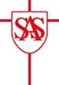 Geography Coverage 2023-2024Learning and growing with God by our sideFaith, Friendship, Determination, Respect & UnityELEMENTS OF GEOGRAPHYELEMENTS OF GEOGRAPHYELEMENTS OF GEOGRAPHYELEMENTS OF GEOGRAPHYELEMENTS OF GEOGRAPHYELEMENTS OF GEOGRAPHYELEMENTS OF GEOGRAPHYSubjectAutumn 1Autumn 2Spring 1Spring 2Summer 1Summer 2Nursery(UW)To make discoveries about the differences they notice between people, whilst also drawing their attention to similarities between different families and communities.To appreciate that a range of festivals and celebrations take place that may be outside of their own experiences and how they are celebrated.To learn where the North and South Poles are and some of the animals that live there.Make simple comparisons between their own environment and the arctic regions.To develop geographical awareness by exploring maps of our school and local areas (i.e. Clarence Park).Create their own simple maps (based on imagination or a real place i.e. school).To further develop geographical map work skills by exploring journeys made by fairy-tale characters.Earth DayImportant issues we face in our world today.To explore the seaside and share places they have visited in the past. Learn the features of the seaside and what they might find there.Create simple treasure maps.Reception(UW)Use their knowledge of their personal history and understanding of themselves to make further comparisons.Develop a deeper knowledge of events from around the world and the reasons why they take place or are celebrated.Make comparisons between hot and cold locations and discover how animals adapt to these climates.Recycling – The effect humans are having on our planet.To create treasure maps with directional language and learn about famous pirates in the past.Reception(UW)Use their knowledge of their personal history and understanding of themselves to make further comparisons.Develop a deeper knowledge of events from around the world and the reasons why they take place or are celebrated.To learn about landmarks, draw routes on a map and draw their own to show a journey.Recycling – The effect humans are having on our planet.To create treasure maps with directional language and learn about famous pirates in the past.Year 1Local AreaBig Question: Where do I live and go to school?Use simple fieldwork/ observational skills to study the geography of their school and its grounds and the key features of its surrounding environment. Use aerial photographs and plan perspectives to recognise landmarks and basic features; devise a simple mapSt Albans- my house, street, school, town, city, country. Weather(Eco-theme: How can I look after my area? Eg Litter-picking)Space RaceBig Question: How did people learn to explore space?Events beyond living memory that are significant nationally or globally, for example, the first (space)  flightAmelia EarhartValentina TereshkovaNeil ArmstrongTim PeakeKatherine JohnsonAnimals in space, Timeline of space exploration, technology behind space exploration, milestones in space explorationPoles ApartBig Question: Why are some countries hot and some are cold? Name and locate the world’s seven continents. identify the location of hot and cold areas of the world in relation to the Equator and the North and South Poles Seven ContinentsHot and Cold CountriesEquator/PolesClimate & clothingDifferent lives of people in other continents.(Eco-theme: How is global warming affecting the Arctic?)Healthcare in the PastBig Question: How and why have hospitals changed? Inspirational leaders: Mary Seacole, Florence NightingaleThe lives of significant individuals in the past who have contributed to national and international achievements. Compare aspects of life in different periods- hospitals.Florence Nightingale and Mary Seacole.Hospitals then and now. Further study to go on Home Learning grid: Inspirational Leaders who have changed healthcare: Edith Cavell, Elizabeth Fry, On the FarmBig Question: Where does our food come from and how does it reach us?Identify seasonal and daily weather patterns in the United Kingdom. Use world maps, atlases and globes to identify the United Kingdom and its countries, as well as the countries where our food comes from – supermarkets imported – world food.Farms & farming in UK –Farm animals, wool/milk etc.(Eco-theme: How is climate change affecting people who grow food? Reducing food-miles by eating local,  seasonal food)Life in the PastBig Question: How have children’s lives changed in living memory?Explore changes within living memory. Where appropriate, these should be used to reveal aspects of change in national lifeSimple family tree.What was our school like in the past? Who founded our school? What was life like for children at SSAS in my grandparents’ / parents’ time? What toys did my grandparents play with? What sort of music did they  listen to? How did my grandparents communicate?Year 2 London todayBig Question: Why is London an important city?(Eco-theme: Respect for God’s Creation)Name, locate and identify characteristics of the four countries and capital cities of the United Kingdom and its surrounding seas.London- where it is, how we get there, key geographical features and landmarks. What is air pollution and why is it an issue in London? How could air pollution be reduced in the city?Further study: Learn more about the capital cities of other UK countries. London in the past: The Great Fire and Gunpowder PlotBig Question: Why and how do we remember these events? Significant historical events beyond living memoryGreat Fire of London 1666- cause, effect, Samuel PepysGunpowder Plot – Guy Fawkes, November 5th.Changes in London since these events.Further study: Famous people linked to London- Florence Nightingale, Elizabeth TudorThe World and Me:Asia (Hong Kong)Big Question: How is Hong Kong different to the place that I live?Name and locate the world’s seven continents. Study human and physical geography of a small area in a contrasting non-European country (St Albans/ London & Hong Kong) Where is London? Where is Hong Kong? What is a continent? What are the continents of the world? How would you travel from London to Hong Kong? What is Hong Kong like? https://www.rgs.org/schools/ teaching-resources/hong-kong-a-city-in-asia-by-the-sea/ Further study: What are  other main countries in Asia?Homes Through Time Big Question: Why don’t people live in castles anymore?Significant historical places in the locality. Changes within and beyond living memory.Homes in the past- which houses in our area are modern? How do we know? What did homes look like 500 years ago? 1000 years ago? Castles- why were they built and how did they develop over time? What was life like in castles? (Motte and Bailey Castles.)Homes in the future-why don’t we live in castles any more? How can we make our homes in the future more ‘eco’ to protect the environment? Further study: Homes around the worldOceans Big Question: Why do we need to protect our oceans?(Eco-theme: Respect for God’s Creation)Environmental geography- the world’s oceans.What is an ocean? Where are the world’s oceans and why are they important? How is the ocean different at the North Pole and the Equator? Why are the oceans under threat and how can we protect them? Further study: Great sea explorers: Christopher ColumbusIbn BattutaLocal history of our school: The Orchid King of St AlbansBig question: What happened here in the past and how do we know?Significant historical places and people in the locality What was this area like in the past?Who was Frederick Sanders, and why was he known as the orchid king?How can we find clues to the past?Why and where did Frederick Sanders send out explorers?What might Camp House have been like?Further study: Other famous residents of St Albans- and Inspirational Leaders: Eleanor Ormerod, Samuel RyderYear 3Stone Age Britain  Big Question: Who first lived in Britain and how do we know?Changes in Britain from Stone Age to Iron age. Neolithic hunter- gatherers early farmers – Scara BraeBronze age – religion, technology, travel- StonehengeIron age hill forts, tribal kingdoms , farming, art etc.Volcanoes and  EarthquakesBig Question: Can we control the Earth? Physical Geography & locational knowledge.What causes Earthquakes -tectonic plates, Earthquake ‘zones’ . What is a Volcano?  Vesuvius and Pompeii, Volcanic IslandsEco-theme: Extreme Weather events- can we prevent these from happening?Ancient EgyptBig Question: How do we know so much about Ancient Egypt?The achievement of the Ancient Egyptians –Context of Ancient Egypt – early civilization. River Nile, Pyramids, Valley of the Kings. Gods & beliefs, farming, art, culture.Pharaohs –Tutankhamun, Howard CarterMountains in the UKBig Question: Why are mountains important?Physical Geography & key topographical features of the UK.Place knowledgePhysical and man-made landscape of the UK – mountain ranges, countries, famous mountains in the UK, contour lines, challenges and dangersBBC Teach - Mountains resource(Eco-theme:Respect for God’s Creation)Time travellers through historyBig Question: What would life have been like for the children of St Albans at different times in history, including in Victorian times? Changes in an aspect of social history: childhood. Local history. What do we know about the lives of children in St Albans in the past?  Workhouse, Town Hall, children working, Victorian reformers, Victorian schools.Inspirational Leaders:  Dr Barnardo, Louisa TwiningChanging St AlbansBig Question: What are the environmental problems in St Albans and what can I do about them?Changing land use patterns, human geography including land use. FieldworkMap comparisons from different times, advantages and disadvantages of growing settlement, traffic and parking surveys, impact of traffic, weather in St Albans, including extreme events such as flooding - causes and solutionshttps://www.changethestory.eu/uk/learning-resources/(Eco-theme:Respect for God’s Creation)Year 4Roman Britain Big Question: How did the Romans change St Albans?The Roman Empire and its impact on Britain.Julius Caesar’s attempted invasion of Britain 55BC ; Power of the Roman army, Claudius’ successful invasion & conquest; British resistance, Boudicca. Roman roads communications and the Romanisation of Britain.What have the Romans got to do with St Albans?How did Verulamium Park get its name?Inspirational Leaders: BoudiccaWorld Kitchen Big Question: How can food be fair? (Eco-theme: Fair Trade)Human and physical geography- distribution of natural resources.Distribution of energy, food, minerals, water. Major food producers of the world – link to climate and bio-zones. Compare to areas of drought and famine. Trade links and food distribution – Fair TradeAnglo SaxonsBig Question: How do people choose where to settle?Britain’s settlement by the Anglo-SaxonsRoman withdrawal from Britain and arrival of  Anglo-Saxon. Anglo Saxon invasion settlement and kingdoms; place names and village life – link to Wheathampstead. Anglo- Saxon art and culture. Christian conversion – Canterbury, Iona and Lindisfarne.Inspirational Leaders: St ColumbaAsiaBig Question: Grand Tour of  Asia- where and why?Locate countries and know their key characteristicsStudy of countries chosen by children, including India. Map skillsLanguages spoken.Diversity of countries within Asia- child-led research. Include physical, human geography and  environmental issues.Links to British Empire – why were some countries in Asia part of the British Empire and what impact did this have?(Eco-theme: What environmental issues do these countries face? )Turning Points in Time - St Albans AbbeyBig Question: How has the abbey been affected by historical events?Local British History Theme: What we mean by ‘monarchy’ -How Britain differs from a country with a ‘President’.History of St Albans Abbey and how monarchs affected it King Offa of Mercia: King John- The Magna Carta (initial discussions were held in St Albans Cathedral-Link to democracy) and Henry VIII – Dissolution of the monasteriesRainforestsBig Question: Does the world need rainforests?(Eco-theme: Respect for God’s Creation, Deforestation)The study of physical and human geography in a  region of South America.Amazon RiverSouth America - countriesTree levels e.g canopyDebate re rainforestYear 5EuropeBig question: What does it mean to be European? (Eco-theme:Respect for God’s Creation- environmental issues that different European countries face)Locational knowledge, geographical similarities/differencesPlace knowledgeWhat is a continent?  Locating countries, key cities, key topographical features (longest river/ mountain ranges/ surrounding seas/ oceans.. What unites the countries of Europe? Physical geography, EU. Child-led research and study of chosen European country leading to class presentation. What is unique about your chosen country? What makes it European?  Time zones - longitude Ancient GreeceBig question: What did the Ancient Greeks do for us?Ancient Greek life and achievements and their influence on the Western world. Three main periods -Archaic, Classical, Hellenistic. Difference between Athens and Sparta. Define the terms. Greek warfare, beliefs, mythology, daily life, democracy Ancient Olympics, MarathonWhat impact has Ancient Greece had on us today?Desert lands – hot and coldBig question: Are deserts natural or made by humans?(Eco-theme:Respect for God’s Creation- climate change and desertification)Physical geography, mapping, locational knowledge What deserts are and where in the world and why – location using a world map or atlas – Hot and Cold Deserts Weather & climate of deserts. Sahara, Gobi,Why is there an increase in desertification? Climate change.CAFOD (impact on people’s lives)VikingsBig Question: Were the Vikings really the Vicious Vikings?The Viking and Anglo-Saxon struggle for the kingdom of EnglandWho were the Vikings? -Where they come from and why. As invaders, explorers, traders.Family Viking life as settlers.Viking place names – DanelawAlfred the Great -Gods & mythsThe River ThamesBig Question: Why are rivers ‘the arteries of our planet’? (Eco-theme:Respect for God’s Creation- how has the River Thames been cleaned up? Why are many rivers so polluted?)Key aspects of physical geography: rivers. Human geography- settlement and land-use. Key topographical features of the UK.The River Thames.Mapping the river, the course of the river. Settlement around the river. Development of the river and human use. Environmental changes to the Thames and benefits.MigrationBig Question: Should we build walls or bridges?A study of an aspect or theme in British History beyond 1066What is migration? Why do people migrate? The movement of the first people into Britain. Migration during historical periods already studied.20th century: The Windrush Generation.Arriving and Belonging in St Albans (St Albans Museum)21st century migration to Britain.Year 6The Isle of WightBig Question: How and why are our coasts changing? (Eco-theme: Respect for God’s Creation-environmental issues affecting our coasts)Understand differences and similarities through a study of human and physical geography of an area of the U.K. (Isle of Wight)Coastlines and land use e.g. holiday resorts, tourism. Describe and understand physical features of coast and human geography of coasts including land use. Use compasses, 4 and 6 figure grid references, signs and symbols on OS maps. Great Leadership – National Trust protecting our coasts The  Empire of BeninBig Question: How do empires rise and fall?A non-European study contrasting with British HistoryWhat is an empire and how are empires created? What empires do you know?Why should we study Benin? What sort of place was Benin 500-1000 years ago? How do we know? How and why did the Empire of Benin end? What changes took place when the European settlers started trading?Why did the Victorians get involved in Benin and what were the effects on the Benin people?Should the Benin bronzes be returned?Extreme Earth: Extreme IssuesBig Question: What is environmental activism and why does it matter?Fieldwork: observing, measuring, record, present human and physical features in the local area. (Eco-theme: Respect for God’s Creation-environmental activism)https://www.changethestory.eu/uk/Global environmental issues- mapping / environmental issues Impact of global warming on climate & weather;  flood, drought. Changing weather oceans, Arctic circle, Northern and Southern Hemisphere, Poles- melting of polar ice caps, deserts, rivers, climate zones, Tropics, countries, cities.Inspirational Leaders:  – Greta Thunberg, David AttenboroughWorld War IIBig Question: How do ordinary people become extraordinary  heroes?WW2 Evacuation / local history focus- a study of an aspect of history that is significant in the locality. Why did World War 2 begin? What was evacuation? Why were children evacuated to St Albans? What was life like for evacuees in St Albans? How did the war affect life in St Albans?What else happened in St Albans during WW2 (secret operations work)? What was the Kindertransport and why should we remember it?Inspirational Leaders:  (courageous advocacy): Lord Alfred Dubs White Rose opposition movementIda and Louise CookNoor Inayat KhanWorld War IIBig Question: How do ordinary people become extraordinary  heroes?WW2 Evacuation / local history focus- a study of an aspect of history that is significant in the locality. Why did World War 2 begin? What was evacuation? Why were children evacuated to St Albans? What was life like for evacuees in St Albans? How did the war affect life in St Albans?What else happened in St Albans during WW2 (secret operations work)? What was the Kindertransport and why should we remember it?Inspirational Leaders:  (courageous advocacy): Lord Alfred Dubs White Rose opposition movementIda and Louise CookNoor Inayat KhanYear 6 PerformanceCombined skills unit:EnglishArt and DT (scenery and prop-making)PE (dances)MusicPSHE